СОВЕТ НАРОДНЫХ ДЕПУТАТОВМИХАЙЛОВСКОГО СЕЛЬСКОГО ПОСЕЛЕНИЯКАНТЕМИРОВСКОГО МУНИЦИПАЛЬНОГО РАЙОНАВОРОНЕЖСКОЙ ОБЛАСТИРЕШЕНИЕот 19.05.2023 г. №142с. МихайловкаО внесении изменений в решение Совета народных депутатов Михайловского сельского поселения от 05.09.2017 г. № 105 «О принятии Программы комплексного развития транспортнойинфраструктуры Михайловского сельского поселения Кантемировскогомуниципального района Воронежской области на 2017-2030 годы»       В целях приведения в соответствие с действующим законодательством нормативно-правовых актов Михайловского сельского поселения, Совет народных депутатов Михайловского сельского поселения Кантемировского муниципального района решил:Внести изменения в решение Совета народных депутатов Михайловского сельского поселения Кантемировского муниципального района от 05.09.2017 г. № 105  «О принятии Программы комплексного развития транспортной инфраструктуры Михайловского сельского поселения Кантемировского муниципального района Воронежской области на 2017-2030 годы».Изложить «Программу  комплексного  развития  транспортной инфраструктурыМихайловского сельского  поселения Кантемировского муниципального района Воронежской области на 2017-2030 годы» в новой редакции согласно приложению. 2. Данное решение опубликовать в Вестнике муниципальных правовых актов Михайловского сельского поселения и разместить на официальном  сайте Михайловского сельского поселения в сети «Интернет».Приложение к решению Совета народных депутатов Михайловского сельского поселения Кантемировского муниципального района от 19.05.2023 г. № 142Приложениек решению Совета народных депутатов Михайловского сельского поселения Кантемировского муниципального района от 05.09.2017 г. № 105ПРОГРАММАкомплексного развития транспортной инфраструктуры Михайловского сельского поселения Кантемировского муниципального района Воронежской области на 2017-2030 годыПаспорт ПрограммыОбщие положенияПрограмма комплексного развития транспортной инфраструктуры Михайловского сельского поселения - документ, устанавливающий перечень мероприятий по проектированию, строительству, реконструкции объектов транспортной инфраструктуры местного значения Михайловского сельского поселения, который предусмотрен также государственными и муниципальными программами, стратегией социально-экономического развития муниципального образования и планом мероприятий по реализации стратегии социально-экономического развития муниципального образования, планом и программой комплексного социально -экономического развития муниципального образования, инвестиционными программами субъектов естественных монополий в области транспорта.Программа комплексного развития транспортной инфраструктуры Михайловского сельского поселения разрабатывается и утверждается органами местного самоуправления поселения на основании утвержденного в порядке, установленном Градостроительным Кодексом РФ, генерального плана поселения.Реализация программы должна обеспечивать сбалансированное, перспективное развитие транспортной инфраструктуры Михайловского сельского поселения в соответствии с потребностями в строительстве, реконструкции объектов транспортной инфраструктуры местного значения.Обеспечение надежного и устойчивого обслуживания жителей Михайловского сельского поселения транспортными услугами, снижение износа объектов транспортной инфраструктуры - одна из главных проблем, решение которой необходимо для повышения качества жизни жителей и обеспечения устойчивого развития Михайловского сельского поселения.Решение проблемы носит комплексный характер, а реализация мероприятий по улучшению качества транспортной инфраструктуры возможна только при взаимодействии органов власти всех уровней, а также концентрации финансовых, технических и научных ресурсов.Система основных мероприятий Программы определяет приоритетные направления в сфере дорожного хозяйства на территории Михайловского сельского поселения и предполагает реализацию следующих мероприятий:- проектирование- строительство- реконструкция- капитальный ремонт и ремонт объектов транспортной инфраструктурыМероприятия по проектированию автомобильных дорог общего пользования местного значения.Мероприятия по строительству автомобильных дорог общего пользования местного значения, в том числе к ближайшим общественно значимым объектам сельских населенных пунктов, а также к объектам производства и переработки сельскохозяйственной продукции.Мероприятия по реконструкции автомобильных дорог общего пользования местного значения и искусственных сооружений на них.Реализация мероприятий позволит сохранить протяженность участков автомобильных дорог общего пользования местного значения, на которых показатели их транспортно-эксплуатационного состояния соответствуют требованиям стандартов к эксплуатационным показателям автомобильных дорог.Мероприятия по капитальному ремонту и ремонту автомобильных дорог общего пользования местного значения и искусственных сооружений на них.Реализация мероприятий позволит сохранить протяженность участков автомобильных дорог общего пользования местного значения, на которых показатели их транспортно-эксплуатационного состояния соответствуют категории дороги.В ходе реализации Программы содержание мероприятий и их ресурсы обеспечения могут быть скорректированы в случае существенно изменившихся условий.Администрация поселения ежегодно с учетом выделяемых финансовых средств на реализацию Программы готовит предложения по корректировке целевых показателей, затрат по мероприятиям Программы, механизма ее реализации, состава участников Программы и вносит необходимые изменения в Программу.Программа комплексного развития транспортной инфраструктуры Михайловского сельского поселения на 2017-2030 годы подготовлена на основании:- Градостроительного кодекса РФ от 29.12.2004 №190 - ФЗ- Федерального закона от 29.12.2014года №456 - ФЗ «О внесении изменений в Градостроительный кодекс РФ и отдельные законные акты РФ»- Федерального закона от 06.10.2003 года № 131-ФЗ «Об общих принципах организации местного самоуправления в Российской Федерации»;- Федерального закона от 08.11.2007 № 257-ФЗ «Об автомобильных дорогах и о дорожной деятельности в Российской Федерации и о внесении изменений в отдельные законодательные акты Российской Федерации»;-постановления Правительства Российской Федерации от 25.12.2015 №1440 «Об утверждении требований к программам комплексного развития транспортной инфраструктуры поселений, городских округов»- Генерального плана Михайловского сельского поселения, разработанный ООО «Институт строительных проектов» г. Санкт-Петербург 280-5.Таким образом, Программа является инструментом реализации приоритетных направлений развития Михайловского сельского поселения на долгосрочную перспективу, ориентирована на устойчивое развитие поселения и соответствует государственной политике реформирования транспортной системы Российской Федерации.Характеристика существующего состояния транспортной инфраструктуры Михайловского сельского поселенияПоложение Михайловского сельского поселения в структуре пространственной организации Воронежской областиОсновными факторами, определяющими направления разработки Программы, являются:тенденции социально-экономического развития поселения, характеризующиеся незначительным повышением численности населения, развитием рынка жилья;состояние существующей системы транспортной инфраструктуры.Михайловское сельское поселение входит в состав территории Кантемировского муниципального района Воронежской области, занимает площадь 16602 кв. км., административный центр – с. Михайловка. В состав поселения входят территории шести населенных пунктов:К отдаленным населенным пунктам относятся:х. Солонцы - расстояние до центра поселения 15 км.х. Новопавловка - 12 км.х. Златополь – 3 км.х. Васильевка – 6 км.с. Куликовка – 10 км.Современная планировочная ситуация Михайловского сельского поселения сформировалась на основе ряда факторов: -географического положения поселения;-природных условий и ресурсов;- хозяйственной деятельности;- исторически сложившейся системы расселения. Система расселения сформирована тремя планировочными осями.Первая из которых – федеральная трасса Воронеж - Луганск на которой расположен административный центр Михайловского сельского поселения;Вторая - природная планировочная ось – дорога регионального значения Кантемировка - Новобелая, вдоль которой расположены с. Михайловка, х. Златополь, с. Куликовка;Третья – планировочная ось – дороги местного значения в пределах жилых зон территории сельского поселения.Население сконцентрировано вдоль региональной и федеральной дороги. Карта Кантемировского муниципального района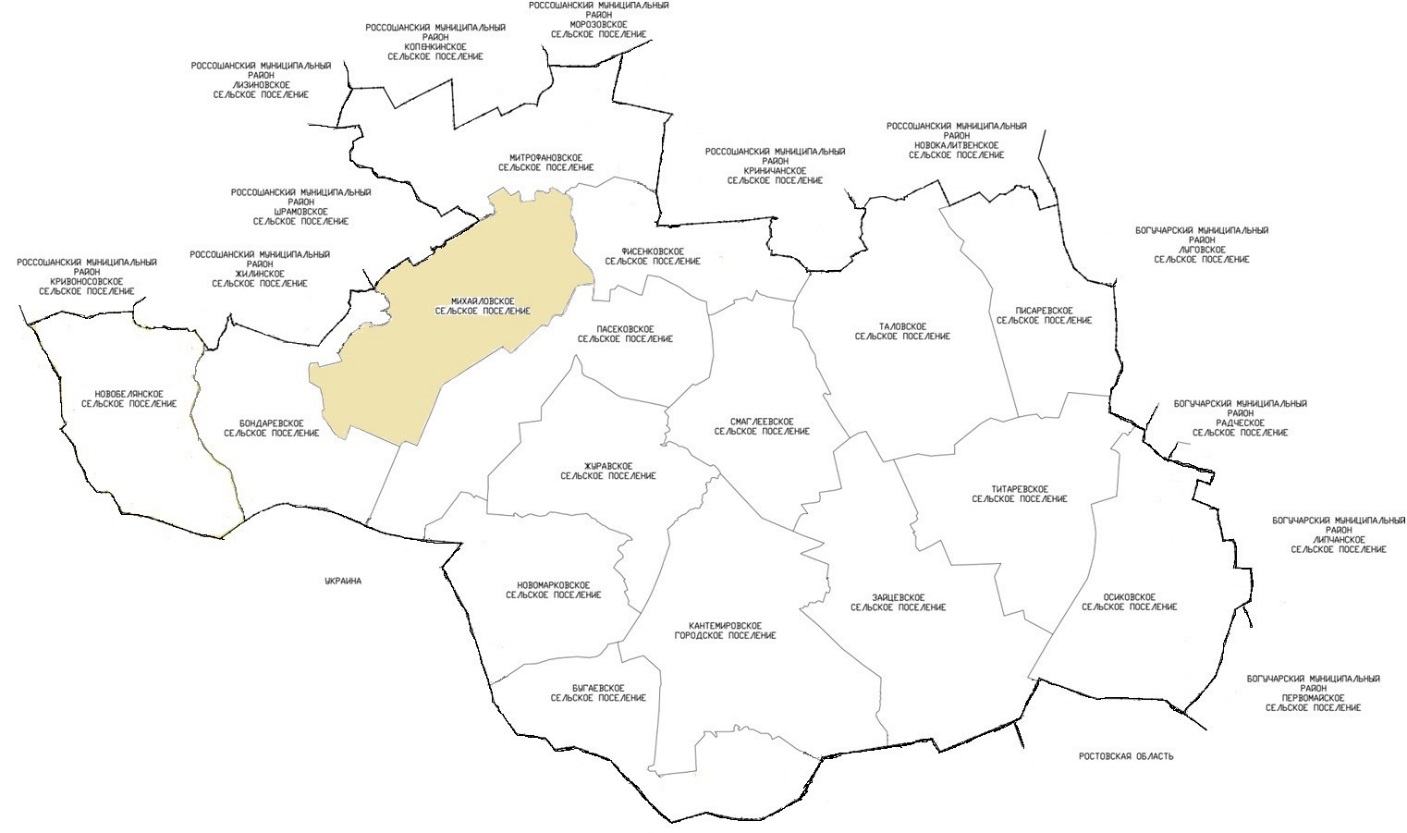 Социально-экономическая характеристика Михайловского сельского поселения Кантемировского района Воронежской областиОдним из показателей экономического развития Михайловского сельского поселения является численность его населения. Изменение численности населения служит индикатором уровня жизни поселения, привлекательности территории для проживания, осуществления деятельности.Численность населения Михайловского сельского поселения по состоянию на 01.01.2023 года составила 1372. человек. Численность населения в разрезе населенных пунктов представлена в таблице.Численность населения Михайловского сельского поселения2.3. Характеристика функционирования и показатели работы транспортной инфраструктуры по видам транспорта, имеющегося на территории Михайловского сельского поселения.Развитие транспортной системы Михайловского сельского поселения является необходимым условием улучшения качества жизни жителей в поселении.Транспортная инфраструктура Михайловского сельского поселения является составляющей инфраструктуры Кантемировского района Воронежской области, что обеспечивает конституционные гарантии граждан на свободу передвижения и делает возможным свободное перемещение товаров и услуг.Наличием и состоянием сети автомобильных дорог определяется территориальная целостность и единство экономического пространства. Недооценка проблемы несоответствия состояния дорог и инфраструктуры местного значения социально-экономическим потребностям общества является одной из причин экономических трудностей и негативных социальных процессов.Транспортную инфраструктуру поселения образуют линии, сооружения и устройства городского, пригородного, внешнего транспорта. Основными структурными элементами транспортной инфраструктуры поселения являются: сеть улиц и дорог и сопряженная с ней сеть пассажирского транспорта.Внешние транспортно-экономические связи Михайловского сельского поселения с другими населенными пунктами осуществляются одним видом транспорта: автомобильным.Железнодорожный транспорт на территории Михайловского сельского поселения отсутствует.Водный транспорт не осуществляютсяВоздушные перевозки не осуществляются.Характеристика сети дорог Михайловского сельского поселенияАвтомобильные дороги являются важнейшей составной частью транспортной инфраструктуры Михайловского сельского поселения. Они связывают территорию поселения с соседними территориями, населенные пункты поселения с районным центром, обеспечивают жизнедеятельность всех населенных пунктов поселения, во многом определяют возможности развития поселения, по ним осуществляются автомобильные перевозки грузов и пассажиров. От уровня развития сети автомобильных дорог во многом зависит решение задач достижения устойчивого экономического роста поселения, повышения конкурентоспособности местных производителей и улучшения качества жизни населения.Сеть улиц и проездов местного значения, обеспечивающая связи жилых групп, домов, предприятий с магистралями поселения и района.Перечень автомобильных дорог общего пользования местного значения в границах поселения Перечень дорог местного значения утвержден решением Совета народных депутатов Михайловского сельского поселения от 19.11.2013 г. № 92. Инвентаризация автомобильных дорог в Михайловском сельском поселении на основании акта  инвентаризации, утвержденного распоряжением администрации Михайловского сельского поселения от 25 октября 2022 года № 41-р.Перечень автомобильных дорог регионального значения, проходящих в границах поселения (В ред. Реш. № 219 от 24.04.2020 г.)Перечень автомобильных дорог федерального значения, проходящих в границах поселенияСхема размещения автомобильных дорог общего пользования, располагающихся в границах поселения 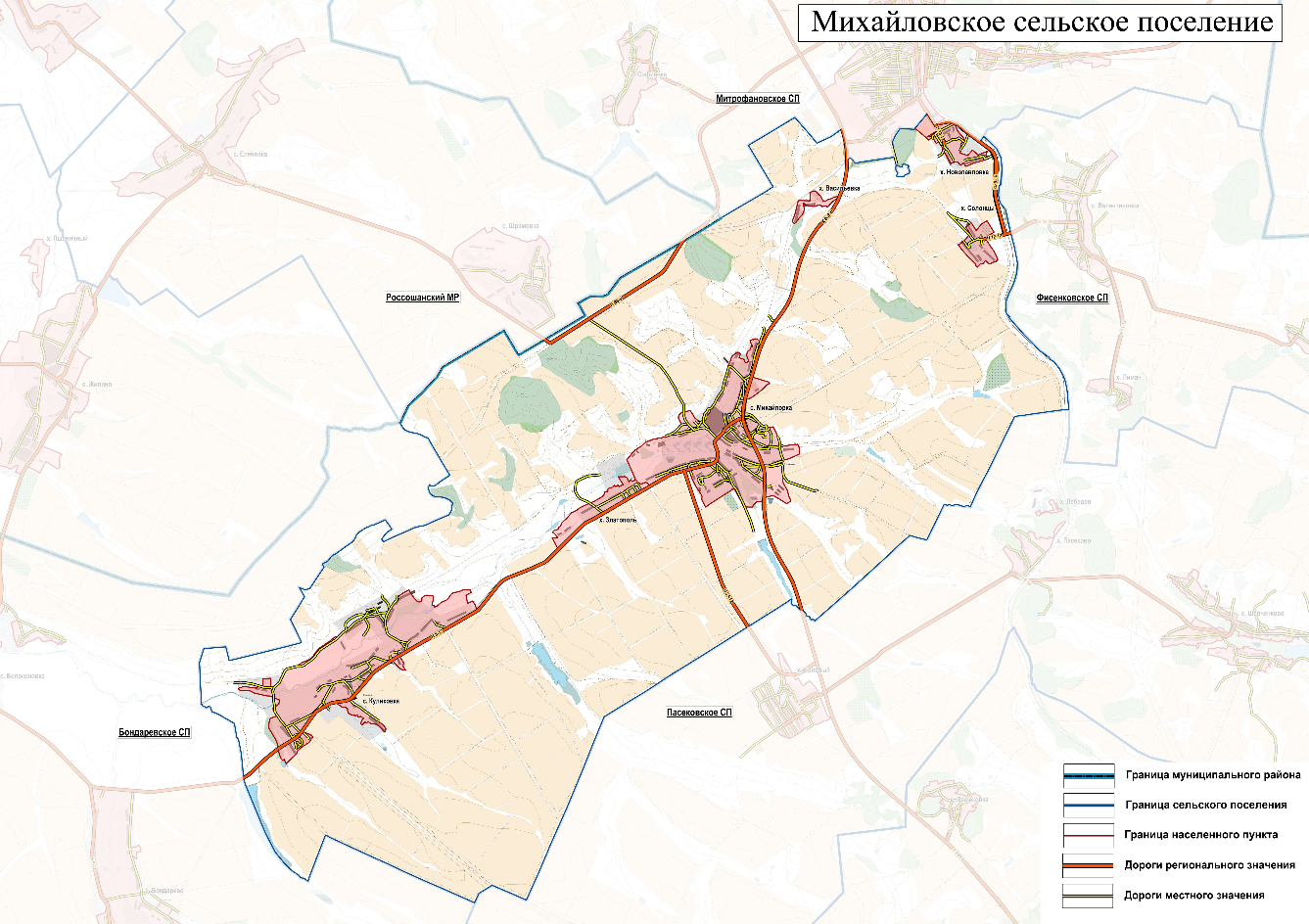 Применение программно-целевого метода в развитии автомобильных дорог общего пользования местного значения Михайловского сельского поселения позволит системно направлять средства на решение неотложных проблем дорожной отрасли в условиях ограниченных финансовых ресурсов.2.5. Анализ состава парка транспортных средств и уровня автомобилизации Михайловского сельского поселения, обеспеченность парковками (парковочными местами)Парк транспортных средств преимущественно состоит из легковых автомобилей, принадлежащих частным лицам. Детальная информация видов транспорта отсутствует. За период 2017-2023 годы отмечается рост транспортных средств и рост уровня автомобилизации населения. Хранение транспортных средств осуществляется на придомовых территориях, в частных гаражах. Парковочные места имеются у объектов социальной инфраструктуры и у административных зданий хозяйствующих организаций.Характеристика работы транспортных средств общего пользования, включая анализ пассажиропотокаПассажирский транспорт является важнейшим элементом сферы обслуживания населения, без которого невозможно нормальное функционирование общества. Он призван удовлетворять потребности населения в передвижениях, вызванные производственными, бытовыми, культурными связями.Основным и единственным пассажирским транспортом является автобус.На территории Михайловского сельского поселения автобусное пассажирское сообщение представлено следующими маршрутами Кантемировка – Новобелая, Новобелая – Кантемировка.Для доставки детей организован школьный автобус.Характеристика условий пешеходного и велосипедного движенияДля передвижения пешеходов предусмотрены тротуары в с. Михайловка. В остальных населенных пунктах тротуары не предусмотрены. Движение пешеходов производится по обочине дорог. Движение велосипедистов осуществляется в соответствии с требованиями ПДД по дорогам общего пользования.Характеристика движения грузовых транспортных средств, оценку работы транспортных средств коммунальных и дорожных служб, состояния инфраструктуры для данных транспортных средствТранспортные организации осуществляющие грузовые перевозки присутствуют в виде Крестьянских (фермерских) хозяйств, осуществляющих грузовые перевозки сельскохозяйственной продукции.Анализ уровня безопасности дорожного движенияСитуация, связанная с аварийностью на транспорте, неизменно сохраняет актуальность в связи с несоответствием дорожно-транспортной инфраструктуры потребностям участников дорожного движения, их низкой дисциплиной, недостаточной эффективностью функционирования системы обеспечения безопасности дорожного движения. Решение проблемы обеспечения безопасности дорожного движения является одной из важнейших задач. По итогам 2022 года на территории Михайловского сельского поселения ДТП НЕ зарегистрированы. Для эффективного решения проблем, связанных с дорожно – транспортной аварийностью, непрерывно обеспечивается системный подход к реализации мероприятий по повышению безопасности дорожного движения.2.10. Оценка уровня негативного воздействия транспортной инфраструктуры на окружающую среду, безопасность и здоровье населенияНаиболее характерными факторами, негативно влияющими на окружающую среду и здоровье человека можно выделить:- загрязнение атмосферы – выброс в воздух дыма и газообразных загрязняющих веществ, приводящих к загрязнению атмосферы, вредному воздействию на здоровье человека;- воздействие шума – примерно 30% населения России подвергается воздействию шума от автомобильного транспорта с уровнем выше 55 дБ, что приводит к росту сердечно-сосудистых и эндокринных заболеваний.Учитывая сложившуюся планировочную структуру Михайловского сельского поселения и характер дорожно-транспортной сети, отсутствие автомобильных дорог с интенсивным движением в районах жилой застройки, можно сделать вывод о сравнительно благополучной экологической ситуации в части воздействия транспортной инфраструктуры на окружающую среду, безопасность и здоровье человека.2.11. Характеристика существующих условий и перспектив развития и размещения транспортной инфраструктуры поселенияВ основу развития инфраструктуры внешнего транспорта Михайловского сельского поселения положены предложения по развитию транспортной системы, разработанные в «Схеме территориального планирования Воронежской области», а также учтены мероприятия Федеральной Целевой программы по развитию транспортной системы до 2015 года в Южном федеральном округе.До 2015 года основными направлениями развития транспортной инфраструктуры в Южном федеральном округе в сфере железнодорожного транспорта станет формирование скоростной пассажирской линии Центр - Юг (Москва – Адлер) со строительством новой линии Прохоровка – Журавка – Чертково – Батайск общей протяженностью 748 км. Возможная трасса проектируемой железнодорожной линии пройдет по территории Кантемировского района и пересечет территорию Михайловского сельского поселения, что вызовет необходимость строительства искусственных сооружений на пересечениях с автомобильными дорогами, обеспечивающих транспортное обслуживание поселения, чтобы обеспечить его целостность.В сфере автомобильного транспорта предусмотрена реконструкция автодороги Воронеж – Луганск по параметрам – II технической категории с переводом ее в федеральную дорогу в соответствии с предложением схемы территориального планирования. С учетом концепции развития федеральной автомобильной дороги М-4 «Дон» на платной основе и завершения полной ее реконструкции до 2012 года автодорога Воронеж – Луганск может в дальнейшем выполнять функции альтернативного (бесплатного) коридора в границах Воронежской области.Настоящим генеральным планом предложена корректура трассы дороги федерального значения, обеспечивающей выход в Луганскую область к пограничному переходу в с. Новобелая. Предложенная трасса пройдет вдоль северо-западной границы поселения по существующей трассе дороги "Воронеж-Луганск" - Шрамовка - Александровка с обходом с. Волоконовка. На пересечении данной дороги и автодороги Воронеж – Луганск предусматривается строительство развязки в двух уровнях.Генеральным планом предлагается строительство автостанции в с. Михайловка на главной улице, выходящей на дорогу федерального значения Воронеж – Луганск.Генеральным планом предусмотрено строительство станции технического обслуживания и автозаправочной станции в комплексе с автосервисным центром вблизи х. Васильевка. А также строительство автозаправочной станции и станции технического обслуживания в с. Куликовка на главной улице, выходящей на дорогу регионального значения.В результате реализации проектных мероприятий:- протяженность дорог увеличится на 25 км и составит к расчетному сроку 63,3 км;- протяженность уличной сети возрастет на 19,3 км и составит 81 км;- площадь дорог составит 95,2 га;- площадь улиц населенных пунктов поселения составит 112 га, проезжих частей – 59 га.Хранение легковых автомобилей жители поселения будут осуществлять на своих приусадебных участках.2.12 Оценка нормативно-правовой базы, необходимой для функционирования и развития транспортной инфраструктуры поселенияОсновными документами, определяющими порядок функционирования и развития транспортной инфраструктуры являются:Градостроительный кодекс РФ от 29.12.2004 №190-ФЗ2. Федеральный закон от 06.10.2003 № 131-ФЗ «Об общих принципах организации местного самоуправления в Российской Федерации» 3. Федеральный закон от 08.11.2007 № 257-ФЗ «Об автомобильных дорогах и о дорожной деятельности в Российской Федерации и о внесении изменений в отдельные законодательные акты Российской Федерации4. Постановление Правительства РФ от 01.10.2015 № 1440 «Об утверждении требований к программам комплексного развития транспортной инфраструктуры поселений, городских округов»5. Устав Михайловского сельского поселения6. Генеральный план Михайловского сельского поселения разработанный ООО «Институт строительных проектов» г. Санкт-Петербург 280-5.Нормативная правовая база, необходимая для функционирования и развития транспортной инфраструктуры сформирована.3. Прогноз транспортного спроса, изменения объемов и характера передвижения населения и перевозок грузов на территории Михайловского сельского поселения3.1. Прогноз социально-экономического и градостроительного развития сельского поселенияПри анализе показателей текущего уровня социально-экономического и градостроительного развития Михайловского сельского поселения, отмечается следующее:- транспортная доступность населенных пунктов поселения высокая/средняя/низкая;- наличие трудовых ресурсов не позволяет обеспечить потребности населения и расширение производства;- доходы населения - средние. Средняя заработная плата населения за 2016 год составила 12946 рублей.- оплата услуг водоснабжения осуществляется регулярно.Демографический прогнозПредполагается, что положительная динамика по увеличению уровня рождаемости и сокращению смертности, рост числа жителей за счет приезжего населения.Экономический прогнозРазвитие Михайловского сельского поселения по вероятностному сценарию учитывает развитие следующих приоритетных секторов экономики:- сельского хозяйства;- инфраструктуры, прежде всего, в сетевых отраслях: ЖКХ, энергетике, дорожной сети, транспорте, телекоммуникациях;- социальной сферы в рамках реализации Национальных проектов.Устойчивое экономическое развитие Михайловского сельского поселения, в перспективе, может быть достигнуто за счет развития малого предпринимательстваМероприятия по направлению развития малого предпринимательства:- оказание организационной и консультативной помощи начинающим предпринимателям;- разработка мер по адресной поддержке предпринимателей и малых предприятий;- снижение уровня административных барьеров;- формирование конкурентной среды;- расширение информационно-консультационного поля в сфере предпринимательства.По итоговой характеристике социально-экономического развития поселение можно рассматривать как:- перспективное для частных инвестиций, что обосновывается небольшим ростом экономики, средним уровнем доходов населения и высокой транспортной доступностью;- имеющее потенциал социально-экономического развития, способное самостоятельно и с привлечением средств вышестоящих бюджетов обеспечить минимальные стандарты жизни населения, что приведёт в будущем к повышению инвестиционной привлекательности территории.Сохранение многофункционального профиля экономики сельского поселения является основой его устойчивого развития. Одним из важных направлений специализации экономики поселения является сельское хозяйство. В перспективе возрастет доля таких направлений как транспортные услуги и логистика, торговля, социальное обслуживание, малое предпринимательство.Относительно стабильная демографическая ситуация в поселении позволяет сделать вывод, что значительного изменения транспортного спроса, объемов и характера передвижения населения на территории Михайловского сельского поселения не планируется.Стабильная ситуация с транспортным спросом населения предполагает значительные изменения транспортной инфраструктуры по видам транспорта в Михайловском сельском поселении в ближайшей перспективе.Воздушные перевозки на территории поселения не осуществляются.Водный транспорт на территории поселения не развит.Автомобильный транспорт - важнейшая составная часть инфраструктуры Михайловского сельского поселения, удовлетворяющая потребностям всех отраслей экономики и населения в перевозках грузов и пассажиров, перемещающая различные виды продукции между производителями и потребителями, осуществляющий общедоступное транспортное обслуживание населения.Реализация Программы позволит сохранить существующую сеть автомобильных дорог за счет качественного содержания, осуществления контроля за перевозкой грузов, инструментальной диагностике технического состояния автомобильных дорог, повысить качественные характеристики дорожных покрытий и безопасность дорожного движения за счет проведения целевых мероприятий по ремонту, капитальному ремонту, реконструкции автомобильных дорог, применения новых технологий и материалов, разработки и обновлению проектов организации дорожного движения.В результате реализации Программы планируется достигнуть следующие показатели:- протяженность сети автомобильных дорог общего пользования местного значения,35,1 км.;- объемы ввода в эксплуатацию после строительства и реконструкции автомобильных дорог общего пользования местного значения, - км.;- прирост протяженности сети автомобильных дорог общего пользования местного значения в результате строительства новых автомобильных дорог, - км.;- прирост протяженности сети автомобильных дорог общего пользования местного значения, соответствующих нормативным требованиям к транспортно-эксплуатационным показателям, в результате реконструкции автомобильных дорог, - км.;- прирост протяженности сети автомобильных дорог общего пользования местного значения, соответствующих нормативным требованиям к транспортно-эксплуатационным показателям, в результате капитального ремонта и ремонта автомобильных дорог, - км.;- общая протяженность автомобильных дорог общего пользования местного значения, соответствующих нормативным требованиям к транспортно-эксплуатационным показателям на 31 декабря отчетного года,8,35 км.;- доля протяженности автомобильных дорог общего пользования местного значения, соответствующих нормативным требованиям к транспортно-эксплуатационным показателям на 31 декабря отчетного года, 24%.Существующие риски по возможности достижения прогнозируемых результатов;- риск ухудшения социально-экономической ситуации в стране, что выразится в снижении темпов роста экономики и уровня инвестиционной активности, возникновении бюджетного дефицита, сокращения объемов финансирования дорожной отрасли;- риск превышения фактического уровня инфляции по сравнению с прогнозируемым, ускоренный рост цен на строительные материалы, машины, специализированное оборудование, что может привести к увеличению стоимости дорожных работ, снижению объемов строительства, реконструкции, капитального ремонта, ремонта и содержания автомобильных дорог общего пользования местного значения;- риск задержки завершения перехода на финансирование работ по содержанию, ремонту и капитальному ремонту автомобильных дорог общего пользования местного значения в соответствии с нормативами денежных затрат, что не позволит в период реализации Программы существенно сократить накопленное в предыдущий период отставание в выполнении ремонтных работ на сети автомобильных дорог общего пользования и достичь запланированных в Программе величин показателей.По прогнозу на долгосрочный период до 2030 года обеспеченность жителей поселения индивидуальными легковыми автомобилями составит:в 2017 году 259 - автомобилей на 1000. жителей, в 2030 году – 269 автомобилей на 1000 жителей.В перспективе возможно ухудшение показателей дорожного движения из-за следующих причин:- постоянно возрастающая мобильность населения;- массовое пренебрежение требованиями безопасности дорожного движения со стороны участников движения;- неудовлетворительное состояние автомобильных дорог;- недостаточный технический уровень дорожного хозяйства;- несовершенство технических средств организации дорожного движения.Чтобы не допустить негативного развития ситуации необходимо:- создание современной системы обеспечения безопасности дорожного движения на автомобильных дорогах общего пользования и улично-дорожной сети населённых пунктов Михайловского сельского поселения.- повышение правового сознания и предупреждения опасного поведения среди населения, в том числе среди несовершеннолетних- повышение уровня обустройства автомобильных дорог общего пользования - установка средств организации дорожного движения на дорогах (дорожных знаков).Задачами транспортной инфраструктуры в области снижения вредного воздействия транспорта на окружающую среду являются:- сокращение вредного воздействия транспорта на здоровье человека за счет снижения объемов воздействий, выбросов и сбросов, количества отходов на всех видах транспорта;- мотивация перехода транспортных средств на экологически чистые виды топлива. Для снижения вредного воздействия транспорта на окружающую среду и возникающих ущербов необходимо:- уменьшить вредное воздействие транспорта на воздушную и водную среду и на здоровье человека за счет применения экологически безопасных видов транспортных средств;- стимулировать использование транспортных средств, работающих на альтернативных источниках (нефтяного происхождения) топливно-энергетических ресурсов.Для снижения негативного воздействия транспортно-дорожного комплекса на окружающую среду в условиях увеличения количества автотранспортных средств и повышения интенсивности движения на автомобильных дорогах предусматривается реализация следующих мероприятий:- разработка и внедрение новых способов содержания, особенно в зимний период, автомобильных дорог общего пользования, позволяющих уменьшить отрицательное влияние противогололедных материалов;- обустройство автомобильных дорог средствами защиты окружающей среды от вредных воздействий, включая применение искусственных и растительных барьеров вдоль автомагистралей для снижения уровня шумового воздействия и загрязнения прилегающих территорий.Реализация указанных мер будет осуществляться на основе повышения экологических требований к проектированию, строительству, ремонту и содержанию автомобильных дорог.Основной задачей в этой области является сокращение объемов выбросов автотранспортных средств, количества отходов при строительстве, реконструкции, ремонте и содержании автомобильных дорог.Для снижения вредного воздействия автомобильного транспорта на окружающую среду необходимо:- обеспечить увеличение применения более экономичных автомобилей с более низким расходом моторного топлива.3.2. Прогноз транспортного спроса поселения, объемов и характера передвижения населения и перевозок грузов по видам транспорта, имеющегося на территории поселенияС учетом сложившейся экономической ситуации, изменение характера и объемов передвижения населения и перевозки грузов не ожидается.3.3. Прогноз развития транспортной инфраструктуры по видам транспортаВ период реализации Программы транспортная инфраструктура по видам транспорта не претерпит существенных изменений. Основным видом транспорта останется автомобильный. Транспортная связь с районным, областным центром, между населенными пунктами будет осуществляться общественным транспортом (автобусное сообщение), внутри населенных пунктов личным автотранспортом и посредством пешеходного сообщения. Для целей обслуживания действующих производственных предприятий сохраняется использование грузового транспорта.3.4. Прогноз развития дорожной сети поселенияОсновными направлениями развития дорожной сети поселения в период реализации Программы будет являться сохранение протяженности автомобильных дорог общего пользования, соответствующей нормативным требованиям за счет ремонта и капитального ремонта, поддержания автомобильных дорог на уровне соответствующем категории дороги, повышения качества и безопасности дорожной сети.3.5. Прогноз уровня автомобилизации, параметров дорожного движенияПри сохранившейся тенденции к увеличению уровня автомобилизации населения к 2030 году ожидается прирост числа автомобилей на 1000 чел. населения до 269 ед. С учетом прогнозируемого увеличения количества транспортных средств в пределах до 269 ед., без изменения пропускной способности автомобильных дорог, предполагается повышение интенсивности движения по основным направлениям к объектам тяготения.Прогноз изменения уровня автомобилизации и количества автомобилей у населения на территории поселения3.6. Прогноз показателей безопасности дорожного движенияПредполагается незначительный рост аварийности, что связано с увеличением парка автотранспортных средств и неисполнением участниками дорожного движения ПДД.Факторами, влияющими на снижение аварийности станут обеспечение контроля за выполнением мероприятий по обеспечению безопасности дорожного движения, развитие систем видеофиксации нарушений ПДД, развитие целевой системы воспитания и обучения детей безопасному поведению на улицах и дорогах, проведение разъяснительной и предупредительно-профилактической работы среди населения по вопросам обеспечения безопасности дорожного движения с использованием СМИ.3.7. Прогноз негативного воздействия транспортной инфраструктуры на окружающую среду и здоровье населенияВ период действия Программы не предполагается изменения центров транспортного тяготения, структуры, маршрутов и объемов грузовых и пассажирских перевозок. Причиной увеличения негативного воздействия на окружающую среду и здоровье населения станет рост автомобилизации населения в совокупности с ростом его численности в связи с чем усилится загрязнение атмосферы выбросами в воздух дыма и газообразных загрязняющих веществ и увеличение воздействие шума на здоровье человека.4. Принципиальные варианты развития транспортной инфраструктуры и выбор предлагаемого к реализации вариантаАвтомобильные дороги подвержены влиянию природной окружающей среды, хозяйственной деятельности человека и постоянному воздействию транспортных средств, в результате чего меняется технико-эксплуатационное состояние дорог. Состояние сети дорог определяется своевременностью, полнотой и качеством выполнения работ по содержанию, ремонту, капитальному ремонту и зависит напрямую от объемов финансирования. В условиях, когда объем инвестиций в дорожном комплексе является явно недостаточным, а рост уровня автомобилизации значительно опережает темпы роста развития дорожной инфраструктуры на первый план выходят работы по содержанию и эксплуатации. Поэтому в Программе выбирается вариант качественного содержания и капитального ремонта автомобильных дорог общего пользования местного значения. При условии предоставления межбюджетных трансфертов бюджету Воронежской области возможно рассмотрение вопроса строительства автомобильных дорог общего пользования местного значения к ближайшим общественно значимым объектам сельских населенных пунктов, а также к объектам производства и переработки сельскохозяйственной продукции, в рамках реализации федеральной целевой программы «Устойчивое развитие сельских территорий на 2014-2017 годы и на период до 2020 года».5. Перечень мероприятий (инвестиционных проектов) по проектированию, строительству, реконструкции объектов транспортной инфраструктурыС учетом сложившейся экономической ситуации, предусматриваются мероприятия по развитию транспортной инфраструктуры по видам транспорта; транспорта общего пользования, созданию транспортно-пересадочных узлов; инфраструктуры для легкового автомобильного транспорта, включая развитие единого парковочного пространства; инфраструктуры пешеходного и велосипедного передвижения; инфраструктуры для грузового транспорта, транспортных средств коммунальных и дорожных служб в период реализации Программы.Мероприятия по развитию сети дорог Михайловского сельского поселенияВ целях повышения качественного уровня дорожной сети Михайловского сельского поселения, снижения уровня аварийности, связанной с состоянием дорожного покрытия и доступности к центрам тяготения к территориям перспективной застройки предлагается в период действия Программы реализовать следующий комплекс мероприятий по развитию сети дорог Михайловского сельского поселения.Перечень программных мероприятий Программы комплексного развития транспортной инфраструктуры Михайловского сельского поселения6. Оценка объемов и источников финансирования мероприятий (инвестиционных проектов) по проектированию, строительству, реконструкции объектов транспортной инфраструктурыРеализация мероприятий Программы будет осуществляться за счет средств местного бюджета с возможным привлечением средств областного и федеральных бюджетов на реализацию мероприятий согласно объемам финансирования, указанным в паспорте Программы, а также средств внебюджетных источниковОбщий объем финансирования Программы составляет 4752 тыс. рублей.Объемы и источники финансирования Программы уточняются при формировании бюджета Михайловского сельского поселения на очередной финансовый год и на плановый период.Перспективы Михайловского сельского поселения связаны с расширением производства в сельском хозяйстве, растениеводстве, животноводстве, личных подсобных хозяйств.7. Оценка эффективности мероприятий (инвестиционных проектов) по проектированию, строительству, реконструкции объектов транспортной инфраструктуры Основными факторами, определяющими направления разработки Программы, являются тенденции социально-экономического развития поселения, характеризующиеся увеличением численности населения, развитием рынка жилья, сфер обслуживания.Мероприятия разрабатывались исходя из целевых индикаторов, представляющих собой доступные наблюдению и измерению характеристики состояния и развития системы транспортной инфраструктуры, условий её эксплуатации и эффективности реализации программных мероприятий.Комплексная оценка эффективности реализации Программы осуществляется ежегодно в течение всего срока ее реализации. Критериями оценки эффективности реализации Программы является степень достижения целевых индикаторов и показателей, установленных Программой.Достижение целевых индикаторов и показателей в результате реализации Программы характеризует будущую модель транспортной инфраструктуры поселения.Целевые показатели и индикаторы Программы представлены в таблице8. Предложения по институциональным преобразованиям, совершенствованию правового и информационного обеспечения деятельности в сфере проектирования, строительства, реконструкции объектов транспортной инфраструктуры на территории Михайловского сельского поселенияВ рамках реализации настоящей Программы не предполагается проведение институциональных преобразований, структуры управления и взаимосвязей при осуществлении деятельности в сфере проектирования, строительства и реконструкции объектов транспортной инфраструктуры. Нормативная правовая база для Программы сформирована, но может быть подвержена изменениям в связи с совершенствованием федерального (регионального) законодательства. Администрация Михайловского сельского поселения осуществляет общий контроль за ходом реализации мероприятий Программы, а также организационные, методические, контрольные функции.Глава Михайловского сельского поселенияПредседатель Совета народных депутатов Михайловского сельского поселения                                               А.Н. ПархоменкоГ.И. ОвчаренкоНаименование программы Программа комплексного развития транспортной инфраструктуры Михайловского сельского поселения Кантемировского муниципального района Воронежской области на 2017-2030 годы (далее – Программа)Основания для разработки Программы- Федеральный закон от 29.12.2014 № 456-ФЗ «О внесении изменений в Градостроительный кодекс Российской Федерации и отдельные законодательные акты Российской Федерации» - Федеральный закон от 06.10.2003 № 131-ФЗ «Об общих принципах организации местного самоуправления в Российской Федерации» -Федеральный закон от 08.11.2007 № 257-ФЗ «Об автомобильных дорогах и о дорожной деятельности в Российской Федерации и о внесении изменений в отдельные законодательные акты Российской Федерации - Постановление Правительства РФ от 01.10.2015 № 1440 «Об утверждении требований к программам комплексного развития транспортной инфраструктуры поселений, городских округов»- Устав Михайловского сельского поселения- Генеральный план Михайловского сельского поселения- Схема территориального планирования Воронежской областиЗаказчик ПрограммыАдминистрация Михайловского сельского поселения Адрес: 396710 Воронежская область Кантемировский район с. Михайловка ул. Юбилейная,15Основной разработчик Программы Администрация Михайловского сельского поселенияАдрес:396710 Воронежская область Кантемировский район с. Михайловка ул. Юбилейная, 15Основные цели ПрограммыЦелью настоящей программы является обеспечение сбалансированного, перспективного развития транспортной инфраструктуры поселения в соответствии с потребностями в строительстве, реконструкции, ремонте объектов транспортной инфраструктуры местного значенияЗадачи Программы- безопасность, качество и эффективность транспортного обслуживания населения, юридических лиц и индивидуальных предпринимателей сельского поселения; - доступность объектов транспортной инфраструктуры для населения и субъектов экономической деятельности в соответствии с нормативами градостроительного проектирования сельского поселения; -эффективность функционирования действующей транспортной инфраструктуры.Целевые показатели (индикаторы) Развития транспортной инфраструктуры- протяженность сети автомобильных дорог общего пользования местного значения, 35,1 км.;- объемы ввода в эксплуатацию после строительства и реконструкции автомобильных дорог общего пользования местного значения, км.;- прирост протяженности сети автомобильных дорог общего пользования местного значения в результате строительства новых автомобильных дорог, - км.;- прирост протяженности сети автомобильных дорог общего пользования местного значения, соответствующих нормативным требованиям к транспортно-эксплуатационным показателям, в результате реконструкции автомобильных дорог, - км.;- прирост протяженности сети автомобильных дорог общего пользования местного значения, соответствующих нормативным требованиям к транспортно-эксплуатационным показателям, в результате капитального ремонта и ремонта автомобильных дорог, - км.;- общая протяженность автомобильных дорог общего пользования местного значения, соответствующих нормативным требованиям к транспортно-эксплуатационным показателям на 31 декабря отчетного года, 8,35 км.;- доля протяженности автомобильных дорог общего пользования местного значения, соответствующих нормативным требованиям к транспортно-эксплуатационным показателям на 31 декабря отчетного года, 24%.Сроки и этапы реализации ПрограммыМероприятия Программы охватывают период с 2017 г. по 2030 годы Этапы реализации мероприятий Программы1 этап 2017-20232 этап 2024-2030Основные мероприятия ПрограммыМероприятия по- проектированию- строительству- реконструкции- капитальному ремонту и ремонту объектов транспортной инфраструктурыОжидаемые результаты реализации Программы В результате реализации мероприятий Программы к 2030 году ожидается:- повышение качества, эффективности и доступности транспортного обслуживания населения и субъектов экономической деятельности сельского поселения; - повышение безопасности дорожного движения- развитие сети автомобильных дорог общего пользования местного значения - обеспечение надежности и безопасности системы транспортной инфраструктурыОбъемы и источники финансирования ПрограммыОбщий объем финансовых средств, необходимых для реализации мероприятий Программы, составит: 37436,3 тыс. руб., в том числе в первый этап по годам:2017 год - 475,2 тыс. руб.2018 год - 475,2 тыс. руб.2019 год - 475,2 тыс. руб.2020 год – 5233,8 тыс. руб.2021 год – 8217,9 тыс. руб.2022 год – 11260,7 тыс. руб.2023 год – 7971,9 тыс. руб.2024 год – 475,2 тыс. руб.2025 год – 475,2 тыс. руб.2026 год – 475,2 тыс. руб.2027 год – 475,2 тыс. руб.2028 год - 475,2 тыс. руб.2029 год – 475,2 тыс. руб.2030 год – 475,2 тыс. руб.Источник финансирования Программы - бюджет Михайловского сельского поселения, областной бюджет№ п/пНаименование населенного пункта1.с. Михайловка2.с. Куликовка3.х. Новопавловка4.х. Солонцы5.х. Златополь6.х. Васильевка№ п/пНаименование населенного пунктаНаселение, кол-во человек1с. Михайловка 6772с. Куликовка4323х. Новопавловка1974х. Солонцы525х. Златополь146х. Васильевка0Всего1372№ п/пКод дороги в СКДФНаименование дорогИдентификационный номер дороги Населенный пунктПротяженность (км)Тип покрытия (ц/б, а/б,перех, грунт)1418869ул Красных Партизан20 219 828 ОП МП 008с Михайловка1,050щебень2418872ул Заречная20 219 828 ОП МП 001с Михайловка1,000грунт3418873ул Крупской20 219 828 ОП МП 005с Михайловка1,150асф/грунт4418874ул Октябрьская20 219 828 ОП МП 007с Михайловка1,750щеб/гр.5418875ул Первомайская20 219 828 ОП МП 011с Михайловка1,000грунт6418876ул Садовая20 219 828 ОП МП 009с Михайловка1,600щеб/гр.7418877ул Советская20 219 828 ОП МП 004с Михайловка0,200грунт8418878ул Солнечная20 219 828 ОП МП 010с Михайловка1,800щеб/гр.9418879ул Школьная20 219 828 ОП МП 006с Михайловка0,450грунт10418880ул Юбилейная20 219 828 ОП МП 003с Михайловка1,200асф/грунт11418854ул Буденного20 219 828 ОП МП 002с Михайловка2,100щеб/гр.12418855ул Городок20 219 828 ОП МП 012с Михайловка0,800щебень13418881ул Придорожная20 219 828 ОП МП 027х Васильевка0,900грунт14418882ул Фермерская20 219 828 ОП МП 013х Златополь1,950щеб/гр15418883ул Вишневая20 219 828 ОП МП 020с Куликовка1,200асфальт16418884ул Горная20 219 828 ОП МП 025с Куликовка1,500грунт17418885ул Заречная20 219 828 ОП МП 026с Куликовка1,500асфальт18418886ул Луговая20 219 828 ОП МП 023с Куликовка2,100асфальт19418887ул Полевая20 219 828 ОП МП 022с Куликовка1,400грунт20418888ул Садовая20 219 828 ОП МП 024с Куликовка0,950асфальт21418889ул Солнечная20 219 828 ОП МП 019с Куликовка2,000грунт22418890ул Центральная20 219 828 ОП МП 021с Куликовка1,500асфальт23419037ул Зеленый Яр20 219 828 ОП МП 017х Новопавловка0,850щебень24419038ул Лесная20 219 828 ОП МП 014х Новопавловка0,750асф/щеб/гр25419039ул Луговая20 219 828 ОП МП 016х Новопавловка1,050асф/щеб26418908ул Молодежная20 219 828 ОП МП 015х Новопавловка0,350асф27418909ул Садовая20 219 828 ОП МП 018х Солонцы3,000щеб/грИТОГО:35,100№ п/пИдентификационный номер дорогиНаименование дорогПротяженность (км) Протяженность (км) Тип покрытия (ц/б, а/б,перех, грунт)№ п/пИдентификационный номер дорогиНаименование дорогпо поселениюв населенном пунктеТип покрытия (ц/б, а/б,перех, грунт)120 ОП РЗ Н 8-12"Воронеж - Луганск"- Волоконовка -Новобелая - гр.Луганской обл.14,5811,07220 ОП РЗ Н 8-12"Воронеж - Луганск"11,982,87320 ОП РЗ Н 10-12"Воронеж - Луганск"- с. Фисенков03,6420 ОП РЗ Н 13-12"Воронеж - Луганск"- Фисенково" - х.Новопавловка0,530,53520 ОП РЗ Н 12-12"Воронеж - Луганск"- Фисенково" - х.Солонцы0,50,113620 ОП РЗ Н 35-12"Воронеж - Луганск"- Соленый" - х.Златополь3,829720 ОП РЗ Н В9-0"Воронеж - Луганск"- Шрамовка -Александровка4,37ИТОГО:39,38914,583№ п/пИдентификационный номер дорогиНаименование дорогПротяженность (км) по поселениюТип покрытия120 ОП РЗ К В38-0Воронеж - Луганск11,0а/бИТОГО:11,0№ п/пПоказателиЕдиница измеренияСуществующее положение (01.01.2008 г.)Первая Очередь строительства (2015 г.)Расчетный срок (2030 г.)1.Транспортная инфраструктура1.1. Общая протяженность уличной сети, в том числе: с. Михайловка (в т.ч. х. Златополь) с. Куликовка х. Новопавловка х. Солонцы х. Васильевкакм61,729,022,04,05,31,465,031,0224,36,31,481,034,531,35,87,02,41.1. В том числе с усовершенствованным покрытием, в том числе: с. Михайловка (в т.ч. х. Златополь) с. Куликовка х. Новопавловка х. Солонцы х. Васильевка-"-33,115,459,227,481,034,51.2Количество транспортных развязок в разных уровняхшт.--1№Показатели2017 год (прогноз2018 год (прогноз)2019 год (прогноз)1.Общая численность населения, тыс. чел.1581157015602.Количество автомобилей у населения, ед.4104154203.Уровень автомобилизации населения, ед./1000 чел.259264269№ п/пНаименование мероприятияМощность (м)Сроки реализации1.Устройство щебеночной дороги по улице Буденного с. Михайловка21002023 г.2.Устройство асфальтового покрытия дороги по улице Красных Партизан с. Михайловка10502023 г.3.Устройство асфальтового покрытия дороги по улице Октябрьская с. Михайловка17502023 г.4.Устройство асфальтового покрытия дороги по ул. Школьная с. Михайловка4502023 г.5.Устройство асфальтового покрытия дороги по ул. Солнечная с. Михайловка18002023 г.6.Устройство асфальтового покрытия дороги по ул. Городок с. Михайловка8002023 г.7.Устройство асфальтового покрытия дороги по улице Садовая с. Михайловка16002023 г.8.Устройство щебеночной дороги по улице Юбилейная     с. Михайловка600 2023 г.9.Устройство асфальтового покрытия дороги по улице Крупской с. Михайловка2362024 г.10.Устройство щебеночной дороги по улице Полевая с. Куликовка8202024 г.11.Устройство щебеночной дороги по улице Лесная                        х. Новопавловка1472024 г.12.Устройство щебеночной дороги по улице Луговая                        х. Новопавловка5502024 г.13.Устройство асфальтового покрытия дороги по улице Зеленый Яр х. Новопавловка8502024 г.14.Устройство щебеночной дороги, укладка асфальта по улице Садовая х. Солонцы6612024 г.15.Устройство асфальтового покрытия дороги по улице Садовая х. Солонцы23392024 г.16.Устройство щебеночной дороги по улице Солнечная       с. Куликовка20002025 г.17.Устройство асфальтового покрытия дороги по улице Луговая с. Куликовка21002025 г.18.Устройство асфальтового покрытия дороги по улице Садовая с. Куликовка9502025 г.19.Устройство асфальтового покрытия дороги по улице Центральная с. Куликовка15002025 г.20.Устройство щебеночной дороги по улице Первомайская с. Михайловка10002025 г.21.Устройство асфальтового покрытия дороги по улице Вишневая с. Куликовка12002026 г.22.Устройство щебеночной дороги по улице Горная                       с. Куликовка15002026 г.23.Устройство асфальтового покрытия дороги по улице Заречная с. Куликовка15002026 г.24.Устройство щебеночной дороги по улице Фермерская    х. Златополь19502026 г.25.Устройство щебеночной дороги по улице Придорожная    х. Васильевка9002026 г.26.Устройство щебеночной дороги по улице Советская        с. Михайловка2002026 г. 27.Устройство щебеночной дороги по улице Заречная с. Михайловка10002026 г.№ п/пНаименование индикатораЕдиница измеренияПоказатели по годамПоказатели по годамПоказатели по годамПоказатели по годам№ п/пНаименование индикатораЕдиница измерения201720182019Последующие годы до 2030 г.1.Протяженность сети автомобильных дорог общего пользования местного значениякм34,9534,9534,9535,12.Объемы ввода в эксплуатацию после строительства и реконструкции автомобильных дорог общего пользования местного значениякм0012,53.Прирост протяженности сети автомобильных дорог общего пользования местного значения в результате строительства новых автомобильных дорогкм0012,54.Прирост протяженности сети автомобильных дорог общего пользования местного значения, соответствующих нормативным требованиям к транспортно-эксплуатационным показателям, в результате реконструкции автомобильных дорогкм0012,55.Прирост протяженности сети автомобильных дорог общего пользования местного значения, соответствующих нормативным требованиям к транспортно-эксплуатационным показателям, в результате капитального ремонта и ремонта автомобильных дорогкм0012,56.Общая протяженность автомобильных дорог общего пользования местного значения, соответствующих нормативным требованиям к транспортно-эксплуатационным показателям на 31 декабря отчетного годакм34,9534,9535,9537,457.Доля протяженности автомобильных дорог общего пользования местного значения, соответствующих нормативным требованиям к транспортно-эксплуатационным показателям на 31 декабря отчетного года%23,923,926,031,6